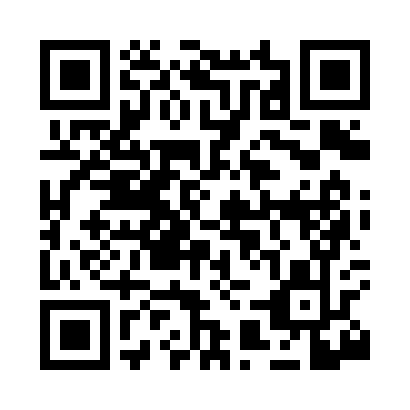 Prayer times for Ulmer, Iowa, USAMon 1 Jul 2024 - Wed 31 Jul 2024High Latitude Method: Angle Based RulePrayer Calculation Method: Islamic Society of North AmericaAsar Calculation Method: ShafiPrayer times provided by https://www.salahtimes.comDateDayFajrSunriseDhuhrAsrMaghribIsha1Mon4:045:471:245:279:0010:442Tue4:045:481:245:279:0010:433Wed4:055:491:245:279:0010:434Thu4:065:491:245:278:5910:425Fri4:075:501:255:278:5910:426Sat4:085:501:255:278:5910:417Sun4:095:511:255:278:5810:418Mon4:105:521:255:278:5810:409Tue4:115:531:255:278:5810:3910Wed4:125:531:255:278:5710:3811Thu4:135:541:255:278:5710:3712Fri4:145:551:265:278:5610:3613Sat4:155:561:265:278:5510:3514Sun4:165:561:265:278:5510:3415Mon4:185:571:265:278:5410:3316Tue4:195:581:265:278:5310:3217Wed4:205:591:265:278:5310:3118Thu4:226:001:265:278:5210:3019Fri4:236:011:265:278:5110:2920Sat4:246:021:265:268:5010:2821Sun4:256:031:265:268:5010:2622Mon4:276:031:265:268:4910:2523Tue4:286:041:265:268:4810:2424Wed4:306:051:265:268:4710:2225Thu4:316:061:265:258:4610:2126Fri4:326:071:265:258:4510:1927Sat4:346:081:265:258:4410:1828Sun4:356:091:265:248:4310:1729Mon4:376:101:265:248:4210:1530Tue4:386:111:265:248:4110:1331Wed4:406:121:265:238:4010:12